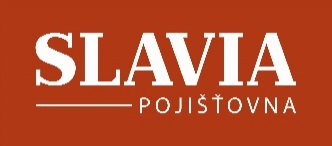 Jedete na zahraniční dovolenou autem?A víte, jak postupovat při havárii?Dopravní nehoda je vždy nepříjemnou událostí. Obzvláště pokud vás potká za hranicemi. Proto je před odjezdem na zahraniční cestu užitečné připomenout si pár zásad, které vám pomohou zvládnout řešení všech nezbytností spojených s touto nemilou komplikací v co největším klidu. Povinné ručení a havarijní pojištění je pro většinu z nás už samozřejmostí, ochrání nás jak v ČR, tak i v rámci Evropské unie a dalších zemích. Jejich přesný seznam najdete v zelené kartě vaší pojišťovny. Jaké informace byste si před cestou do zahraničí měli zjistit? Čemu je třeba při nehodě v zahraničí věnovat pozornost? Jaké podklady zajistit pro pojišťovnu poradí Vanda Kýpeť, produktová manažerka Slavia pojišťovny? Bezprostředně po nehoděPokud dojde k dopravní nehodě, na místě většinou panuje chaos a zmatek. Myslete na to, že nejdůležitější je zajistit bezpečnost vaši i ostatních . Proto zabezpečte místo nehody, zapněte varovná světla, umístěte výstražný trojúhelník a oblečte si vestu z reflexních materiálů. Pokud je někdo zraněn, poskytněte mu první pomoc. Vždy kontaktujte místní záchrannou službu, hasiče či policii. Tísňová linka 112 v současnosti slouží k přivolání pomoci téměř půl miliardě občanů členských států Evropské unie a několika dalších zemí. Kdy přivolat policii? Jaké údaje zajistit?Nutnost přivolání policie se vždy řídí zákonem dané země. Pokud však váháte, je lepší policii zajistit. Než podepíšete policejní protokol o nehodě, přesvědčte se, že souhlasíte s jeho zněním. Klidně uveďte do záznamu i své vlastní vyjádření o nehodě. Mějte na paměti, že i v zahraničí můžete do protokolu psát česky. A důležitá je také informace, že při výslechu má cizinec vždy právo na tlumočníka. „Pokuste se zaznamenat maximum dostupných informací. Zapište si státní poznávací značku, VIN kód, značku a typ vozidel, jména, příjmení a bydliště řidičů, jména, příjmení a bydliště jejich vlastníků a údaje o pojištění – číslo a platnost zelené karty, číslo pojistné smlouvy, název pojišťovny. Poznamenejte si i jména a adresy případných svědků,“ doporučuje Vanda Kýpeť ze Slavia pojišťovny. Pokud jste se rozhodli, že nebudete volat policii, musíte s dalšími účastníky nehody sepsat společný záznam o nehodě (tzv. Euro protokol), který všichni po vyplnění podepíšete. Vzhled dokumentu je stejný ve všech evropských jazykových mutacích. Vždy se také vyplatí nafotit si nehodu na svůj mobilní telefon.Pomohou asistenční službyPokud je po dopravní nehodě vaše auto nepojízdné, kontaktujte asistenční službu vaší pojišťovny. Číslo telefonu na vaši asistenční službu máte uvedeno na asistenční kartě a na zelené kartě. Slavia pojišťovna např. poskytuje asistenční služby ke všem variantám povinného ručení. Asistenční služby dokáží pomoci s opravou vozidla na místě, odtahem vozidla, právní pomocí, zajištěním hotelu nebo náhradního vozidla. „Asistenční službu své pojišťovny volejte vždy, pomůže vám s dalším postupem. Nepřijímejte nabídku pomoci od firem, které se objeví na místě dopravní nehody a nejsou smluvními službami vaší pojišťovny, eventuálně smluvními asistenčními službami pojišťovny dalšího účastníka. Svou pojišťovnu se vyplatí zavolat i v případě, kdy policie přivolá místní odtah, protože je nutné vozidlo odstranit z vozovky. I tehdy volejte své asistenční službě, jistě bude mít nasmlouvané místní poskytovatele za výrazně nižší ceny,“ radí Vanda Kýpeť ze Slavia pojišťovny. Nakonec zajistěte co nejrychlejší předání sepsaného společného záznamu o dopravní nehodě pojišťovně.Arzenál pomocníků, připravených kdykoliv zasáhnout, v jubilejním balíčku Slavia pojišťovny   Jubilejní balíček povinného ručení od Slavia pojišťovny zahrnuje nadstandartní asistenční služby Premium, zajišťované společností Global Assistance, které motoristům dokáží pomoci v mnoha nepříjemných situacích běžného dopravního provozu. Klienti Slavia pojišťovny tak mohou zdarma využít vyproštění vozidla, odtah s limitem 200 km z místa události na místo určené klientem, zapůjčení náhradního vozidla až na 5 dní, uskladnění nebo parkování až na 5 dní, úhradu cestovného do 10 000 Kč, silniční službu zahrnující 2 hodiny práce mechanika, vyslání náhradního řidiče, repatriaci vozidla, dovoz pohonných hmot, nastartování nepojízdného vozidla, výměnu nebo opravu pneumatiky v případě defektu, opravu vozidla po odtažení do servisu s limitem 3 000 Kč, ubytování posádky až na 2 noci a další praktické benefity. www.slavia-pojistovna.cz